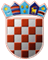               REPUBLIKA HRVATSKA
BJELOVARSKO-BILOGORSKA ŽUPANIJA
                   OPĆINA ROVIŠĆE
                   Općinski načelnikKLASA: 334-01/23-01/1
URBROJ: 2103-14-03-23-2Rovišće, 30. listopada 2023.Temeljem Programa potpora u turizmu na području Općine Rovišće za razdoblje 2023. – 2025. godine ("Službeni glasnik Općine Rovišće" broj 4/23) i članka 44. stavak 4. točka 2. Statuta Općine Rovišće („Službeni glasnik Općine Rovišće“ broj 4/19 – pročišćeni tekst, 1/21 i 4/21) općinski načelnik       r a s p i s u j eJAVNI POZIV
ZA DODJELU POTPORA U TURIZMU NA PODRUČJU
OPĆINE ROVIŠĆE ZA 2023. GODINU1. PREDMET JAVNOG POZIVAPredmet ovog Javnog poziva je dodjela sredstava potpora u turizmu na području Općine Rovišće za 2023. godinu (u daljnjem tekstu: potpora).Potpora iz prethodnog stavka podrazumijeva nepovratna financijska sredstva odobrena iz Proračuna Općine Rovišće za 2023. godinu.2. NAMJENA I VISINA MOGUĆE POTPOREPotpora se dodjeljuje za: -  povećanju i unaprjeđenju smještajnih kapaciteta,  
-  ostvarenja boljih turističkih rezultata, 
-  promociji turističkih potencijala Općine, 
-  unaprjeđenju i proširenju turističke ponude.Sredstvima ovog Javnog poziva mogu se financirati samo stvarni i prihvatljivi troškovi nastali u razdoblju od 1. siječnja 2023. godine, pa sve do objave ovog Javnog poziva.U postupku odobravanja potpora primjenjuju se odredbe važeće uredbe Europske unije kojom se uređuju potpore male vrijednosti.Potpore se dodjeljuju za sljedeće aktivnosti: MJERA 1. Unapređenje kvalitete postojeće smještajne ponudePotpora će se odobriti korisniku za subvencioniranje unapređenje i razvoj turizma na području Općine Rovišće na način da se poveća razina i  kvaliteta usluga postojećih smještajnih jedinica.	Potpora za podmirenje troškova smještajne ponude iznosi: 1. do 2.000,00 eura za uređenje i opremanje interijera objekta, manje građevinske radove, trošak restauracije i obnove autohtonog objekta i/ili namještaja, trošak uređenja kupaonica i sanitarnog bloka. 												Maksimalni iznos potpore iznosi do 50% prihvatljivih dokumentiranih troškova, a najviše do 2.000,00 eura u jednoj kalendarskoj godini.Uvjeti za dodjelu potpore su: a) uređenje, opremanje, radovi, obnove i ostali troškovi trebaju biti izvršeni u tekućoj godini, a prije podnošenja zahtjeva za isplatu,									b) potpora će se isplaćivati po ispostavljenom originalnom računu dobavljača opreme ili usluge sa priloženom potvrdom o plaćanju,									c) priložena foto dokumentacija	ulaganja za koje se traži potpora,				d) potpore se ne dodjeljuju za troškove PDV-a i drugih poreza, carina ili sličnih troškova.MJERA 2. Uvođenje dodatnih inovativnih turističkih sadržaja u postojećim registriranim  turističkim objektima i razvoj dodatnih atrakcija turističkog sadržajaPotpora će se odobriti korisniku za subvencioniranje, unapređenje i razvoj turizma na području Općine Rovišće na način da se poveća razina i kvaliteta usluga postojećih smještajnih jedinica.Potpora za podmirenje troškova uređenja turističkih sadržaja iznosi:1. do 2.000,00 eura za trošak izgradnje ekološkog dječjeg igrališta na vlastitom imanju, bazene, saune, jacuzzi te ostala oprema vezana uz isto, opremu za prezentacijske svrhe (opremanje kušaonica i prostorija za prijem gostiju, ulaganja u cikloturističku ponudu i konjički turizam), uređenje i oprema pješačke i /ili poučne staze na vlastitom imanju.							Maksimalni iznos potpore iznosi do 50% prihvatljivih dokumentiranih troškova, a najviše do 2.000,00 eura u jednoj kalendarskoj godini.Uvjeti za dodjelu potpore su: a) uređenje, opremanje, radovi, izgradnja i ostali troškovi trebaju biti izvršeni u tekućoj godini, a prije podnošenja zahtjeva za isplatu,									b) potpora će se isplaćivati po ispostavljenom originalnom računu dobavljača opreme ili usluge sa priloženom potvrdom o plaćanju,									c) priložena foto dokumentacija	ulaganja za koje se traži potpora, 				d) potpore se ne dodjeljuju za troškove PDV-a i drugih poreza, carina ili sličnih troškova.MJERA 3. Kupovina ili izgradnja objekata namijenjenih za turizamPotpora će se odobriti korisniku za subvencioniranje, unapređenje i razvoj turizma na području Općine Rovišće na način da se poveća razina i kvaliteta usluga postojećih smještajnih jedinica.Potpora za kupovinu ili izgradnju objekata iznosi:1. do 2.000,00 eura za trošak kupovine ili izgradnje objekata namijenjenih za turizam. Pravo na potporu imaju prijavitelji čiji je novo kupljeni objekt također registriran - stavljen u funkciju turizma (smještajni kapaciteti, najam prostora, ugostiteljske usluge i sl.).						Maksimalni iznos potpore iznosi do 50% prihvatljivih dokumentiranih troškova, a najviše do 2.000,00 eura u jednoj kalendarskoj godini.Uvjeti za dodjelu potpore su: a) kupovina ili izgradnja objekata treba biti izvršena u tekućoj godini, a prije podnošenja zahtjeva za isplatu,												b) u slučaju kupovine objekta: kupoprodajni ugovor sa dokazom o plaćanju istog, sa priloženom preslikom Rješenja i Zapisnika Upravnog odjela BBŽ o stavljanju objekta u funkciju turizma.		c) u slučaju izgradnje objekta: preslika računa za vršenje usluge gradnje objekta sa dokazom o plaćanju istog, preslika Građevinske dozvole, preslika Uporabne dozvole i preslika Rješenja i Zapisnika Upravnog odjela BBŽ o stavljanju objekta u funkciju turizma.						d) potpore se ne dodjeljuju za troškove PDV-a i drugih poreza, carina ili sličnih troškova.	3. KORISNICI POTPORAKorisnici potpora su obiteljska poljoprivredna gospodarstva, obrti i trgovačka društva registrirani za pružanje ugostiteljskih i turističkih usluga u turizmu, udruge registrirane za djelatnosti povezane uz selektivne oblike turizma i druge fizičke i pravne osobe koje imaju prebivalište odnosno sjedište na području Općine Rovišće.4. UVJETI ZA PODNOŠENJE PRIJAVAPravo prijave za dodjelu potpore imaju korisnici pod sljedećim uvjetima:a) da su registrirani za iznajmljivanje soba i postelja za koju se podnosi prijava,
b) da nemaju dugovanja po osnovi javih davanja što se dokazuje Potvrdom nadležne Porezne uprave,
c) da nemaju nepodmirenih obaveza prema Općini Rovišće (izdat će ju Jedinstveni upravni odjel kod provjere zahtjeva i priložiti dostavljenoj dokumentaciji),
d) da se mjesto poslovanja nalazi na području Općine Rovišće, 
e) da namjena za koju se traži potpora pridonosi ispunjenju ciljeva iz članka 2. ovoga Javnog poziva. Pravo na podnošenje prijave nemaju podnositelji koji su blokirani, odnosno u stečaju ili u postupku predstečajne nagodbe, odnosno koji su u postupku likvidacije.5. POTREBNA DOKUMENTACIJAKorisnici potpora prilažu slijedeću dokumentaciju:1. Popunjeni obrazac zahtjeva za potporu ovisno o mjeri na koju se prijavljuje,
2. Presliku osobne iskaznice – za fizičke osobe,
3. Presliku rješenja o Upis u sudski registar – za pravne osobe,
4. Kopiju žiro računa sa pripadajućim IBAN-om,
5. Dokaz da je prijavitelj registriran za iznajmljivanje soba i postelja za koju se podnosi prijava,
6. Izjava o nepostojanju dvostrukog financiranja,
7. Izjava da podnositelj prijave nije blokiran, u stečaju ili postupku stečajne nagodbe ili u postupku likvidacije,
8. Potvrda da nema dugovanja po osnovi javnih davanja što se dokazuje Potvrdom nadležne Porezne uprave,
9. Druge dokumente propisane za svaku mjeru pojedinačno.6. NADZOR NAMJENSKOG KORIŠTENJA SREDSTAVA POTPORAKorisnici potpora dužni su omogućiti Povjerenstvu kontrolu namjenskog korištenja potpora, a po potrebi i očevid realizacije turističkog projekta na licu mjesta.					Korisnici potpora dužni su:									a) sredstva potpora koristiti isključivo za namjenu za koju su sredstva dodijeljena, sukladno zahtjevu,												b) po utrošku sredstava, odnosno realizaciji projekta, dostaviti pismeno izvješće o namjenskom korištenju potpora i dokumentirati namjensko korištenje dobivenih sredstava (računima, izvodom s poslovnog računa o izvršenom plaćanju, kupoprodajnim ugovorom, pismenim izvješćem, foto-dokumentacijom).U slučaju nepoštivanja odredbi, korisnik se obvezuje dobivena sredstva u roku od 30 dana od dana primitka Odluke o povratu sredstava vratiti u proračun Općine Rovišće.7. NAČIN, MJESTO I ROK PODNOŠENJA PRIJAVASve propisane i objavljene obrasce za prijavu koji su popunjeni, potpisani i ovjereni od strane podnositelja zahtjeva za potporu zajedno sa traženom dokumentacijom dostavljaju se na e-mail: turizam@opcina-rovisce.hr ili preporučeno putem pošte na adresu:   OPĆINA ROVIŠĆE                                                                                                                                    	                                 Trg hrvatskih branitelja 2, 43212 Rovišće
            „Javni poziv za dodjelu potpora u turizmu na području Općine Rovišće za 2023. godinu“                                                                                    U slučaju nepotpune prijave Jedinstveni upravni odjel upućuje pisani ili usmeni poziv za dopunu. Podnositelj prijave je dužan dopuniti prijavu u roku 3 dana od dana primitka pisanog ili usmenog poziva za dopunu. Ukoliko u navedenom roku nije dostavljena tražena dokumentacija prijava će se smatrati nepotpunom. Podnositelji prijava, onih što su nepotpune i nepravovremene, onih što ne ispunjavaju uvjete i onih što nisu podnesene na propisani način, bit će pisano obaviješteni o neuvrštavanju na prijedlog Liste korisnika o dodjeli potpora za turizam u Općini Rovišće.Ovaj Javni poziv objavljuje se na internetskim stranicama Općine Rovišće.Javni poziv otvoren je od 30. listopada do 20. studenog 2023. godine ili do iskorištenja sredstava osiguranih proračunom.Za sve dodatne informacije uz predmetni poziv mogu se dobiti na e-mail adresi turizam@opcina-rovisce.hr ili putem telefona 043/878-079.8. ZAVRŠNE ODREDBEPrijave se obrađuju te se o njima odlučuje redoslijedom zaprimanja.Odluku o dodijeli potpore donosi općinski načelnik na prijedlog Povjerenstva, koja se objavljuje na internetskim stranicama Općine najkasnije u roku 15 dana od dana njezinog donošenja.Potpore će se realizirati na temelju Ugovora o korištenju potpora što ga sklapa Općina i korisnik potpore. Korisnik kojemu je dodijeljena potpora iz ovog Javnog poziva, dužan je obavljati djelatnost za koju je dobio potporu najmanje godinu dana od dana isplate potpore.Ukoliko korisnik prije isteka ovog roka odjavi djelatnost, dužan je bez odgode sredstva potpore vratiti u Proračun Općine Rovišće.OPĆINSKI NAČELNIK 									OPĆINSKI NAČELNIK									    Slavko Prišćan, v.r.